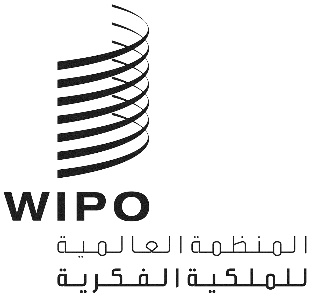 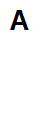 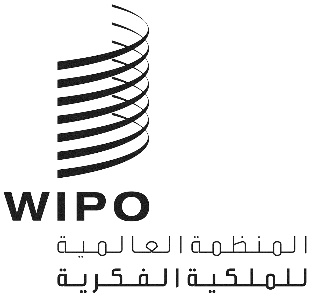 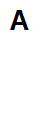 WO/GA/57/7الأصل: بالإنكليزيةالتاريخ: 11 أبريل 2024الجمعية العامة للويبوالدورة السابعة والخمسون (الدورة الاستثنائية الحادية والثلاثون)جنيف، من 9 إلى 17 يوليو 2024تقرير عن اللجنة الحكومية الدولية المعنية بالملكية الفكرية والموارد الوراثية والمعارف التقليدية والفولكلورمن إعداد الأمانةقرّرت الجمعية العامة للويبو، في دورتها الخامسة والخمسين المعقودة في الفترة من 14 إلى 22 يوليو 2022، عقد مؤتمر دبلوماسي، في موعد أقصاه عام 2024، لإبرام صك قانوني دولي بشأن الملكية الفكرية والموارد الوراثية والمعارف التقليدية المرتبطة بالموارد الوراثية ("المؤتمر الدبلوماسي")، استناداً إلى الوثيقة WIPO/GRTKF/IC/43/5 ("نص الرئيس لمشروع صك قانوني دولي بشأن الملكية الفكرية والموارد الوراثية والمعارف التقليدية المرتبطة بالموارد الوراثية") وأية إسهامات أخرى من الدول الأعضاء، ووجّهت اللجنة الحكومية الدولية المعنية بالملكية الفكرية والموارد الوراثية والمعارف التقليدية والفولكلور ("لجنة المعارف") إلى الاجتماع في دورة استثنائية لمدة خمسة أيام في النصف الثاني من عام 2023 لمواصلة سدّ أية ثغرات قائمة بمستوى كاف (انظر(ي) الفقرة 309 من الوثيقة WO/GA/55/12).وعملاً بذلك القرار، اجتمعت لجنة المعارف في الفترة من 4 إلى 8 سبتمبر 2023. واستعرضت لجنة المعارف وعدّلت نص الديباجة والمواد من 1 إلى 9 من مرفق الوثيقة WIPO/GRTKF/IC/SS/GE/23/2، وقرّرت إحالة النص المعدّل إلى اللجنة التحضيرية للمؤتمر الدبلوماسي بوصفه المواد الموضوعية للاقتراح الأساسي الخاص بصك قانوني دولي بشأن الملكية الفكرية والموارد الوراثية والمعارف التقليدية المرتبطة بالموارد الوراثية ("الاقتراح الأساسي"). والاقتراح الأساسي متاح على الإنترنت.ووافقت الجمعية العامة للويبو، في دورتها السادسة والخمسين المعقودة في الفترة من 6 إلى 14 يوليو 2023، على تجديد ولاية لجنة المعارف للثنائية 2024- 2025. وستجتمع لجنة المعارف مرّة أخرى في 29 نوفمبر 2024 في إطار دورتها الثامنة والأربعين، وفي الفترة من 2 إلى 6 ديسمبر 2024 في إطار دورتها التاسعة والأربعين.إن الجمعية العامة للويبو مدعوة إلى الإحاطة علماً بمضمون "تقرير عن اللجنة الحكومية الدولية المعنية بالملكية الفكرية والموارد الوراثية والمعارف التقليدية والفولكلور" (الوثيقة WO/GA/57/7).[نهاية الوثيقة]